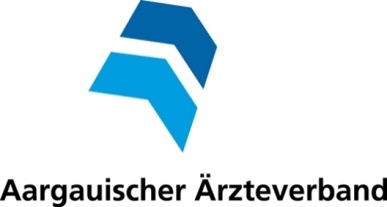 Weiterbildungskurse für Medizinische Praxisassistenten/innen 2017AnmeldetalonAnmeldung für folgende Kurse: Bildgebende Diagnostik	 Labordiagnostik	 ATMBDonnerstag, 31. August 2017	Donnerstag, 19. Oktober 2017	 Kurs 1 Donnerstag, 07. September 2017	Donnerstag, 26. Oktober 2017	    Mittwoch, 25. Oktober 2017 und Donnerstag, 14. September 2017	     Mittwoch, 1. November 2017
oder
 Kurs 2
    Donnerstag, 9. u. 16. November 2017Name 	     	Vorname	     PrivatAdresse	     PLZ / Ort	     Telefon 	     	Natel	     E-Mail Adresse	     	Geburtsdatum	     GeschäftName / Adresse	     PLZ / Ort	     Telefon 	     	Fax	     E-Mail-Adresse	     Bemerkungen	     Rechnungsstellung an:	 Geschäft	 PrivatDatum: 	Unterschrift: ______________________		